PB NITOM DOO NIŠ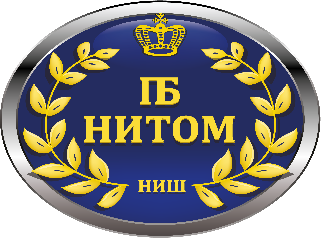 Adresa: Vazduhoplovaca bb, Niš PIB: 100334173Telefon: 018 45 85 888Tekući račun: 200-3089860101002-08www.nitom.rsOBRAZAC ZA ODUSTANAK OD UGOVORA NA DALJINUPodaci o trgovcuU slučaju odustanka od ugovora, potrošač ima pravo na povraćaj novca. Povrat sredstava će potrošaču biti izvršen nakon što roba bude vraćena na navedenu adresu za prijem obrazca. Povrat novca će potrošaču biti izvršen nakon što roba bude vraćena na navedenu adresu za prijem obrazca. Povrat sredstava potrošaču će se izvršiti na tekući račun koji je naveden u obrazcu. Troškovi vraćanja robe padaju na teret kupca. Podaci koje potrošač priloži u  ovom  obrascu služe isključivo za  evidentiranje izmena  u prometu robe i PB NITOM d.o.o ih neće upotrebljavati u druge svrhe.OBAVEŠTENJE IZ ČLANA 27. ZAKONA O ZAŠTITI POTROŠAČA:Potrošač ima pravo da odustane od ugovora zaključenog na daljinu, odnosno izvan poslovnih prostorija u roku od 14 dana. Pravo na odustanak potrošač ostvaruje popunjavanjem Obrasca za odustanak i slanjem u roku od najviše 14 dana od dana prijema robe. U slučaju odustanka potrošač snosi samo transportne troškove povraćaja robe.Potpis potrošača (ukoliko se dostavlja poštom ili faksom)NAZIVPB NITOM d.o.o.ADRESA ZA PRIJEM OBRASCAVazduhoplovaca bb, NišPRODAVNICAWeb prodavnicaEMAIL ZA PRIJEM OBRASCAwebprodaja@nitom.rsINFORMACIJE NA TELEFON018 41 51 501                         Izjava potrošača o odustanku od ugovora zaključenog na daljinu                         Izjava potrošača o odustanku od ugovora zaključenog na daljinuOvim izjavljujem da odustajem od ugovora o prodaji na daljinu sledeće robe:Ovim izjavljujem da odustajem od ugovora o prodaji na daljinu sledeće robe:IME I PREZIMEADRESAKONTAKT TELEFONKONTAKT E-MAIL ADRESABROJ RAČUNADATUM PRIJEMA ROBEDATUM ZAKLJUČENJA UGOVORADATUM PODNOŠENJA ZAHTEVA ZA RASKID UGOVORARAZLOZI ZBOG KOJIH SE ROBA VRAĆA (nije obavezno)TEKUĆI RAČUN POTROŠAČA ZA POVRAT SREDSTAVA